О средствах обученияВ школе имеются компьютеры для обучения детей, доступ в интернет с контентной фильтрацией.  Кабинет психолога оборудован специальной компьютерной с мышкой для детей с ДЦП и клавиатурой с увеличенным размером клавиш.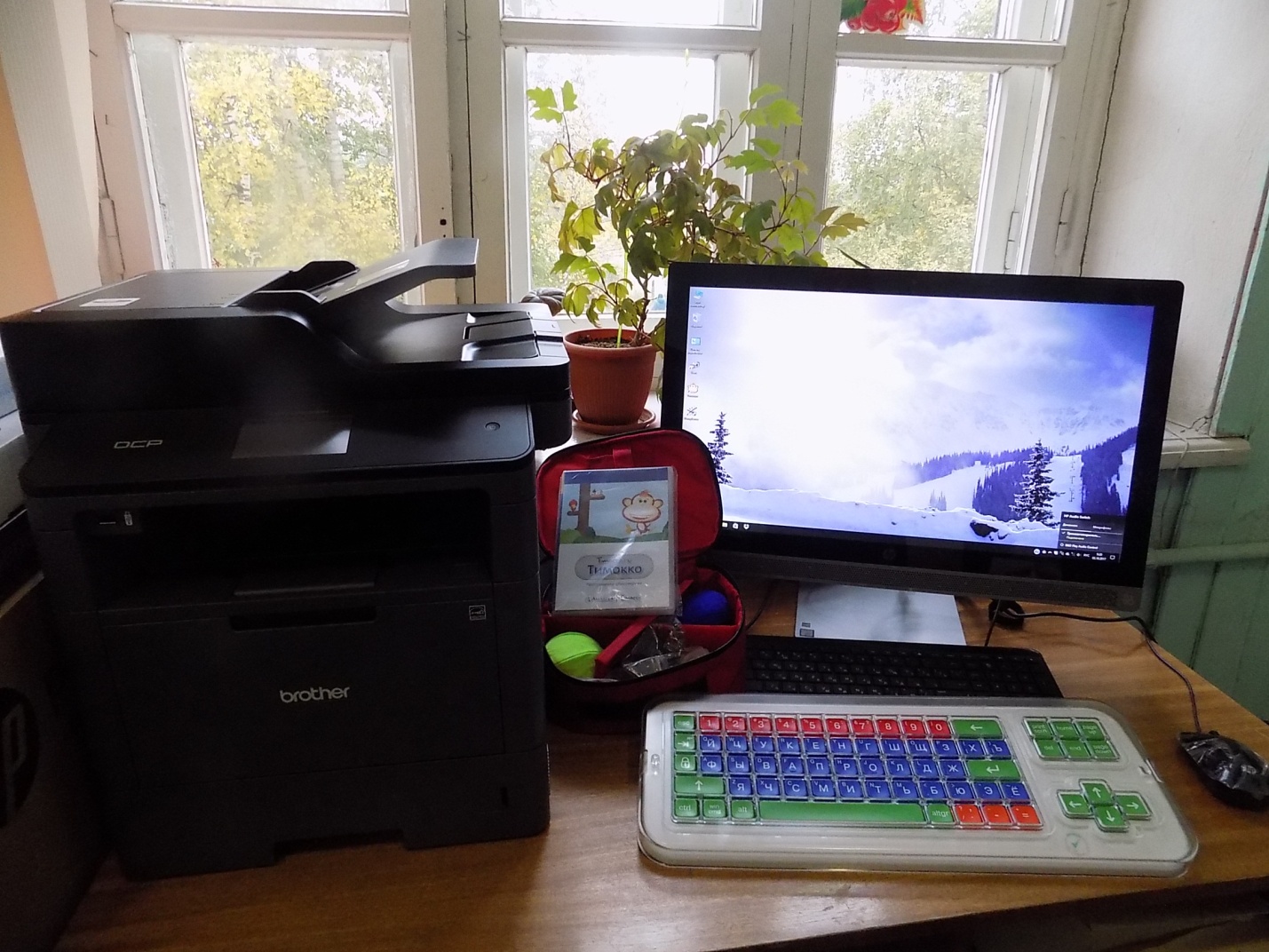 